Life Group Bible Study 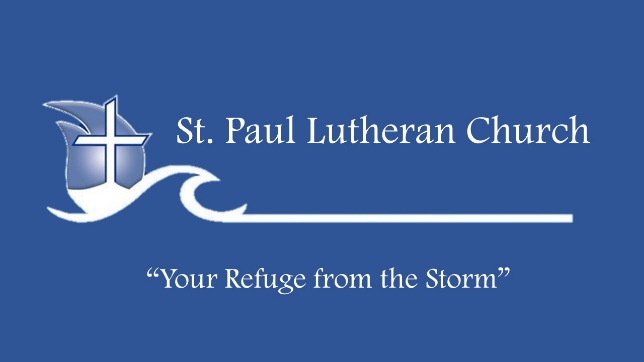 Take Off Your Mask – Hiding from GodFebruary 26, 2023Open in prayerChecking in with each other. For this reason a man will leave his father and mother and be united to his wife, and they will become one flesh. 25 The man and his wife were both naked, and they felt no shame. Genesis 2:24no shame: buwsh (boosh); to be ashamed; to be disappointed, to be confused, to become dry.Then the eyes of both of them were opened, and they realized they were naked; so they sewed fig leaves together and made coverings for themselves. Genesis 3:7hypocrite: hupokrites (hoop-ok-ree-tace'); an actor playing a role, someone wearing a mask to misrepresent reality.SATAN’S SHAME GAMEYou experience something deeply painful or sinful.You connect what happened with who you are.You believe the only way to be safe is to hide. 8 Then the man and his wife heard the sound of the Lord God as he was walking in the garden in the cool of the day, and they hid from the Lord God among the trees of the garden. Genesis 3:89 But the Lord God called to the man, "Where are you?" 10 He answered, "I heard you in the garden, and I was afraid because I was naked; so I hid." Genesis 3:9-10WHERE ARE YOU WITH GOD?_______________________________________________________________________________________________________________________________________________________________________________________________________________1  2  3  4  5  6  7  8  9  10The Lord God made garments of skin for Adam and his wife and clothed them. Genesis 3:21TALK IT OVERWhat kind of mask do you hide behind the most? Happy? Successful? Holy? Or something else?What's something that happened that you connected to who you are? After you share it, say out loud that you recognize that it's a lie.Where are you with God? Talk about your number. How did it feel to talk about that in church?Drop the mask this week by talking it over with someone who will help you take your next step out of hiding. 